26.04.2022 в  рамках деятельности Ресурсного центра по координации деятельности государственных учреждений, негосударственных поставщиков по социальной адаптации и ресоциализации лиц, освободившихся из мест лишения свободы организовано   индивидуальное онлайн-консультирование с осужденным Ч., отбывающим наказание в ФКУ ИК-11 УФСИН России по ХМАО-Югре, зарегистрированным в п.Половинка, Кондинского района. Заведующей отделением социального сопровождения граждан БУ «Кондинский  районный комплексный центр социального обслуживания населения» проведено консультирование осужденного по актуальным вопросам, связанным с жизнедеятельностью после освобождения, в том числе получения срочной помощи, оформления мер социальной поддержки, содействия в трудоустройстве. 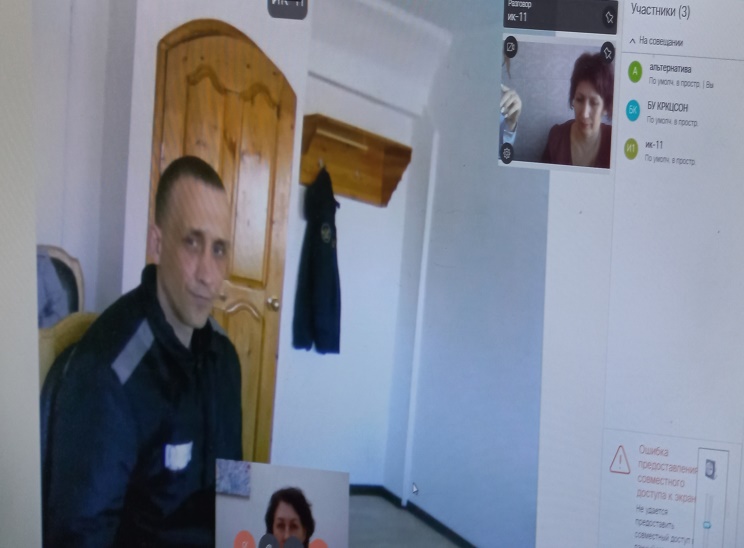 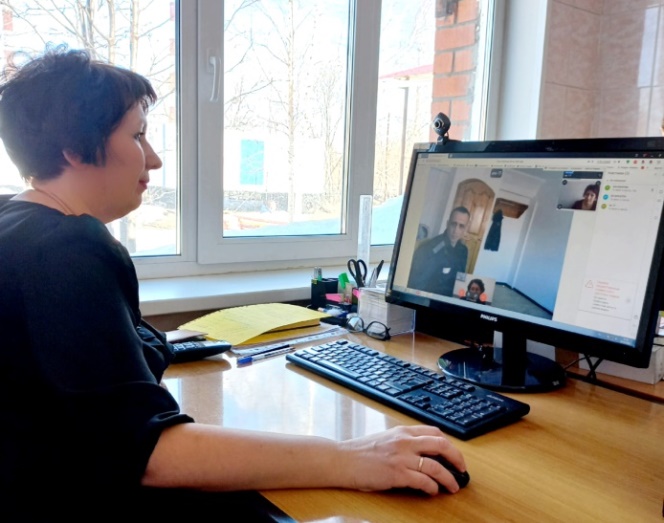 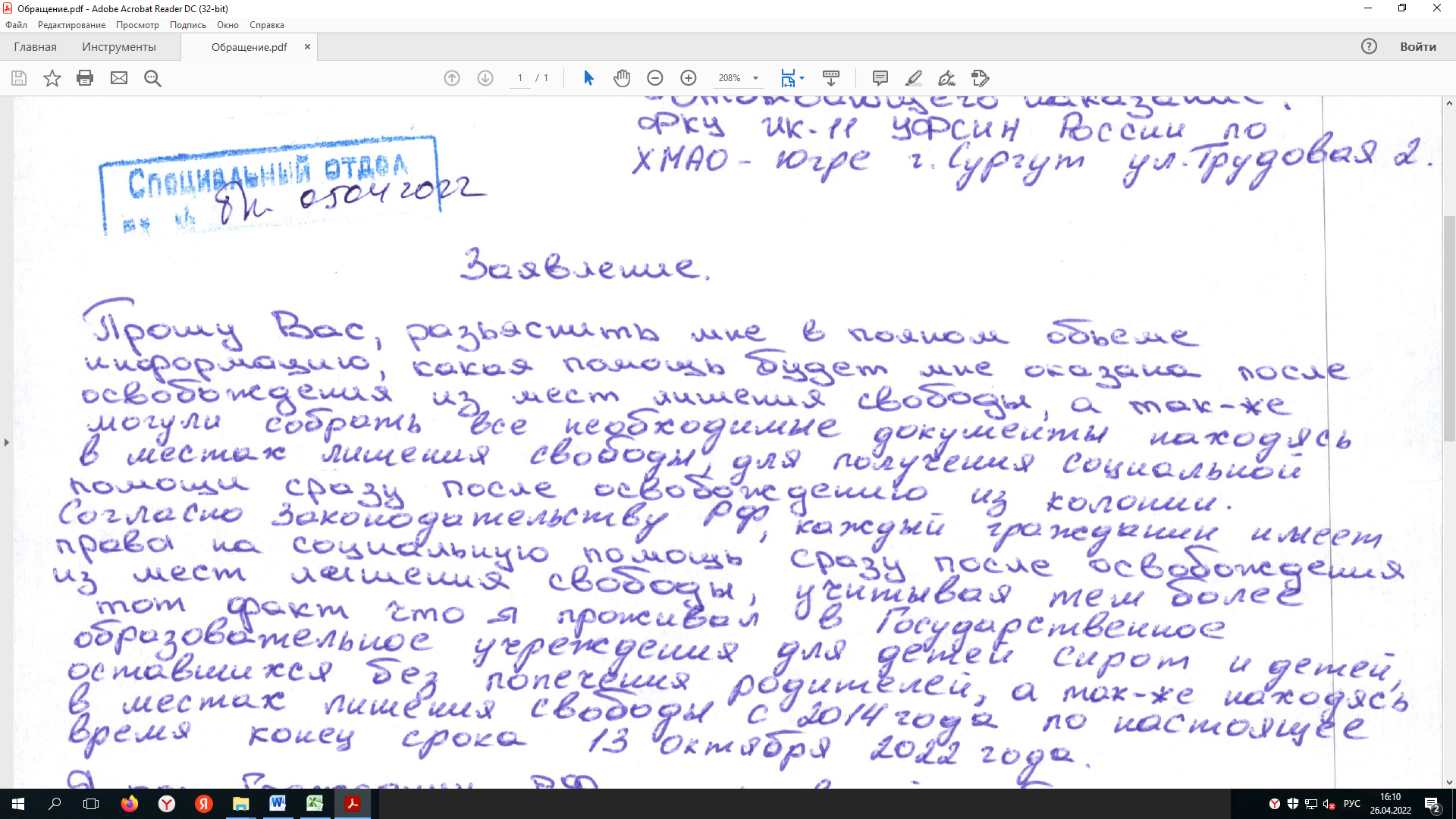 